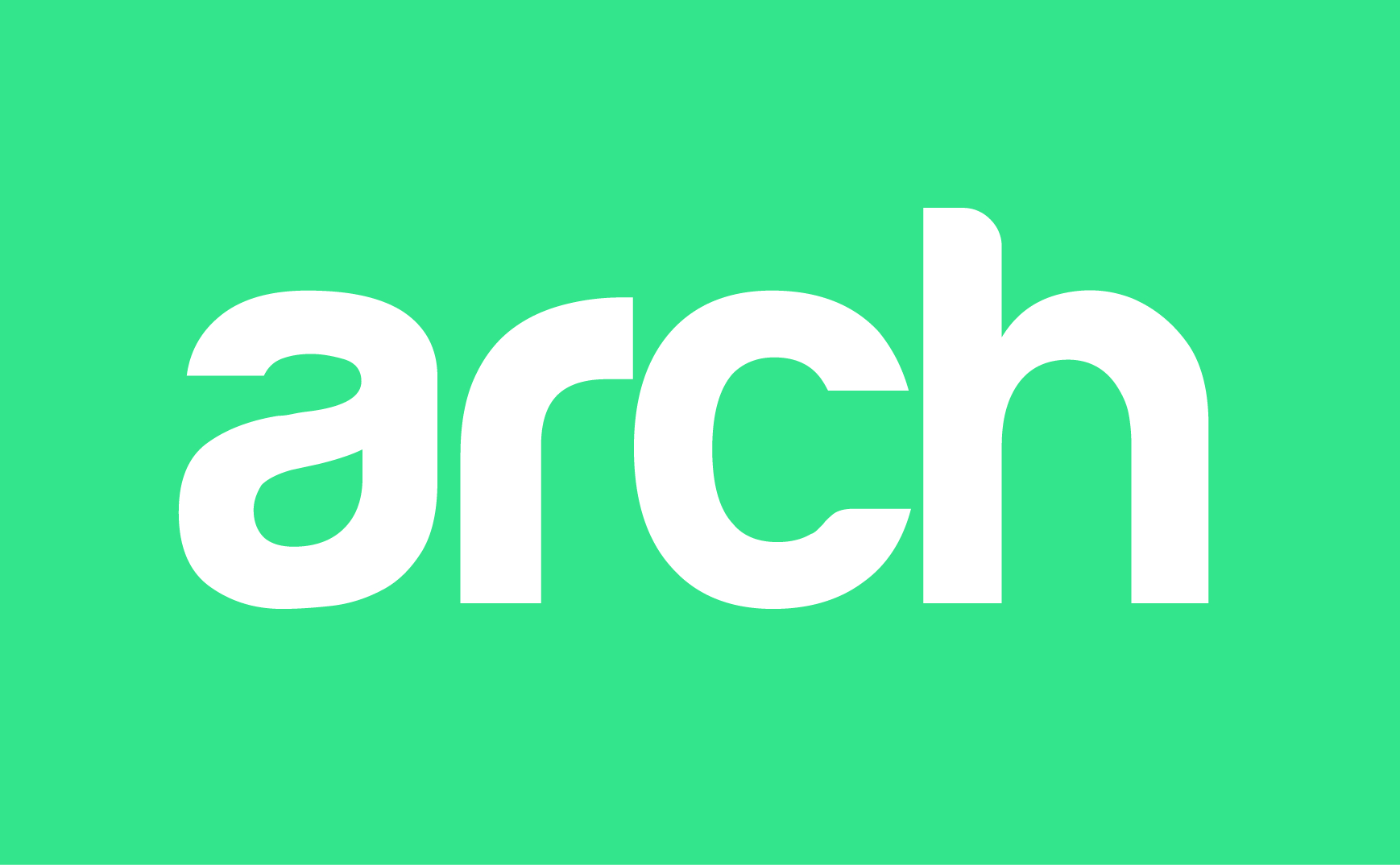 Arch North EastSpecialist Independent Sexual Violence Advisor (ISVA)To work specifically with people across Teesside who are exploited through prostitution£27,000 + £1056 Essential Car Users Allowance35 hours per week (will involve some out of hours evenings and weekends)The post holder will be responsible for delivering a specialist ISVA service that provides support to people over the age of 18 years, involved in prostitution who are adult victims of sexual violence. The role will involve proactive engagement of clients in order to understand their barriers to reporting and increase their confidence in, and access to, local criminal justice agencies.  This will involve a combination of emotional and practical support, through outreach visits, pre-trial visits, information updates and support from report to court. . You will be working closely our partner agencies A Way Out Stockton and Barnardos Middlesbrough. The successful candidate will have the skills and confidence to work closely with police, CPS and other relevant agencies in order to constructively challenge the perception of, not only the direct client group, but also of statutory agencies.The ideal candidate will have experience of working with client’s who present with complex needs, in particular issues such as, prostitution and substance misuse, possess a good understanding of the impact of sexual violence, have a high standard of education, have an understanding of the criminal justice system, hold a current driving licence and be a car owner.An enhanced Disclosure & Barring Check will be required for any successful candidate.The post is funded via the Northern Rock Foundation and a 3 year fixed contract will be provided.For further information or to discuss the post please contact Nicky Harkin on 01642 822335Closing date 11th February 2015To apply for an application form please email; admin@archnortheast.orgArch North East, 22 Hoylake Road, Saltersgill, Middlesbrough TS4 3JLOnly successful candidates will be contactedArch North East Reg Charity 1154766